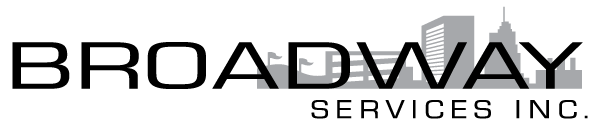 	Recruiting for the following positions:	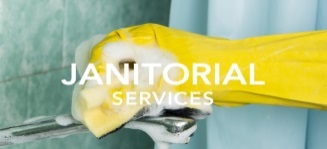 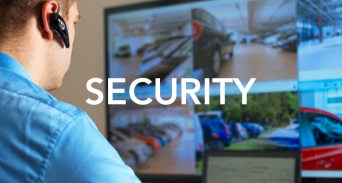      Housekeeping                              Security Officers      Landscaping						      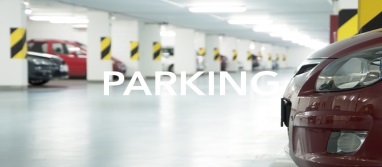 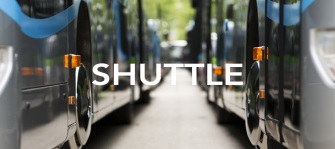  Parking Lot Attendant			                         Shuttle Drivers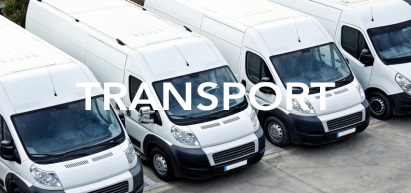                              CDL Drivers: Class A, Class B, and Class CIf you are interested in any of the above position(s), please forward resumes to denise.bice@maryland.gov.   Expiration Date: 11/10/2017